Fortrydelsesformular(Denne formular udfyldes og returneres kun, hvis fortrydelsesretten gøres gældende)Til: Outdoor 45Hovedgaden 243460 BirkerødJeg ønsker hermed at gøre fortrydelsesretten gældende i forbindelse med mit køb af følgende produkter hos Outdoor 45:Ordrenr.___________________________________________________________Produkter:_________________________________________________________Bestilt den ________________________________________________________Modtaget den _____________________________________________________Forbrugerens navn __________________________________________________Forbrugerens adresse ________________________________________________ __________________________________________________________________Forbrugerens underskrift ______________________________________________Dato __________________________________________Du bedes angive årsagen til, at produktet returneres:_____________________________________________________________________________________________________________________________________________________________________________________________________________________________________________________________________Med venlig hilsen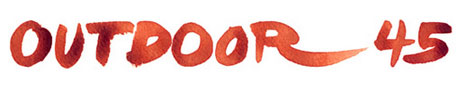 